Предмет АнсамбльКласс Веснянка, 1-2 г.о.Тема урокаДуховые народные инструменты.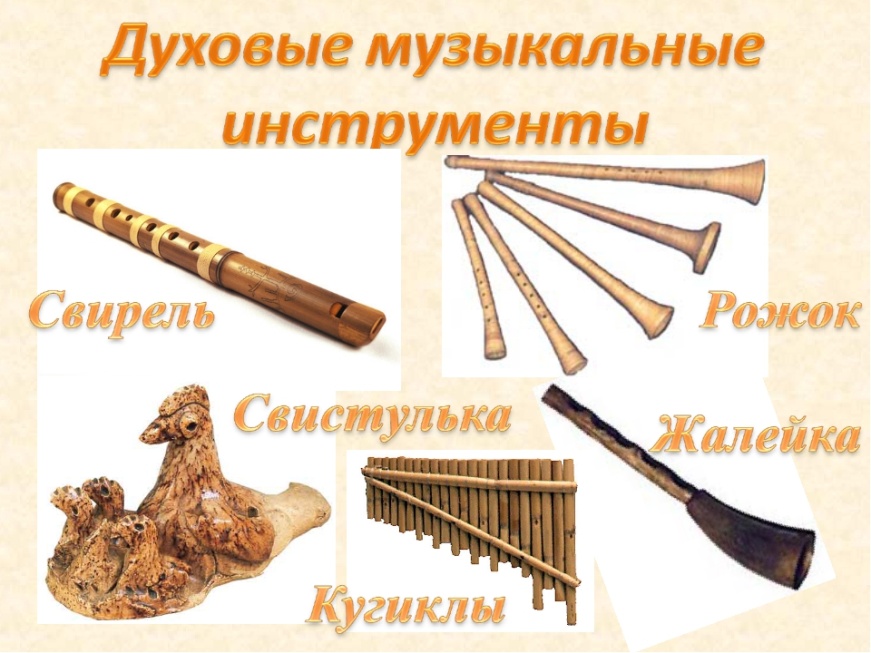 Сегодня на уроке мы научимсяУзнаем, какие бывают духовые народные инструменты.Свирель – названия и Петь третий куплет песни «Проходила девица бережком» (отдельно по голосам). Играть на трёх ложках, выполняя элементы – лошадка.Для изучения темы предлагаю вам Духовые инструменты зародились в глубокой древности. Материалом для них служил кусок тростника, кость или рог животного, скорлупа крупного ореха, морская раковина и т.д. Первобытный человек использовал их в своей повседневной жизни - на охоте и войне, в обрядовых церемониях. Эти примитивные инструменты постепенно развивались и совершенствовались на протяжении веков и даже тысячелетий. Однако среди различных предметов материальной культуры палеолита встречаются духовые инструменты, напоминающие современные. Уже тогда наметилось три вида духовых инструментов, с различными способами образования звука.Свирель – это продольная флейта, самый распространённый инструмент в России. У этого есть разные названия: дудка, дуда, сопель, сиповка, пищаль, пыжка и т.д. Строение же у всех этих инструментов одно и то же: полая трубка с проделанными отверстиями, с одной стороны которой вставлен свисток. Если зажать все отверстия и подуть в свирель, то будет звучать самый низкий звук. Отпуская по  очереди все отверстия, мы будем укорачивать столб воздуха, и с каждым разом звуки будут всё выше и выше.https://www.youtube.com/watch?v=myx0jFvoK8cДомашнее задание (при наличии)Разучить свою партию 2-го куплета песни «Проходила девица бережком». Играть на 3-х ложках, выполняя базовые элементы. (Выполненное задание присылать на viber, почту vera-nika2204@mail.ru)